                                                                                        Date: ……………………………………………………………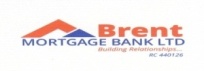 The Manager,Brent Mortgage Bank Ltd,192a, Jide Oki Street,Victoria Island, Lagos State. FUNDS TRANSFER FORMPlease debit my account as per the instructions given below;Details of Sender (Applicant)Account Name: ……………………………………………………………………………………………………………………………..Account Number: ………………………………………………………………………………………………………………………….Branch: …………………………………………………………………………………………………………………………………………..Amount in figures: ………………………………………………………………………………………………………………………… Amount in words: ……………………………………………………………………………………………………………………………Purpose of Transfer: ……………………………………………………………………………………………………………………….Details of Recipient (Beneficiary)Name of Beneficiary: ………………………………………………………………………………………………..Account Number: ……………………………………………………………………………………………………..Name of Bank: ………………………………………………………………………………………………………….………………………………………………                                                                   ……………………………………………     Signature								 Signature BANK USE ONLYCustomer Balance……………………………………C.S.O/Account Officer’s Comment& Signature……………………………………………………………………………….                   Head of Operations Comments&Signature…………………………………………………………………………………….Business Manager’s Comments&Signature…………………………………………………………………………………….